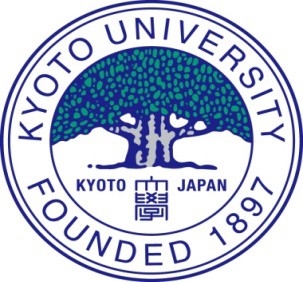 Form C-1 for Kyoto iUP application (Subject Teacher Evaluation)EVALUATION*Applicants must ask their school to process this document. * Please note that a school letterhead must be used for this document.It must be produced, signed by the subject teacher of the school that the applicant currently attends or most recently attended for secondary education, sealed, and submitted directly from the school to the Kyoto iUP Admissions Office with the business card of the above signatory. Alternatively, this document can be included in your application package if it is enclosed in a sealed envelope provided by the school.The form on the next two pages must be completed and sent to ensure arrival at the Admissions Office between October 16 and November 30, 2017 by registered mail. The address is as follows:Kyoto iUP Admissions OfficeInternational Education and Student Mobility Division, Kyoto University Yoshida Nihonmatsu-cho, Sakyo-ku, Kyoto 606-8501, JapanTel : +81-(0)75-753-3331Thank you for your understanding and cooperation.Kyoto iUP Admissions OfficeForm C-1 for Kyoto iUP application (Subject Teacher Evaluation)EVALUATION1. Evaluator’s information2. GeneralForm C-1 for Kyoto iUP application (Subject Teacher Evaluation)3. Please describe the strong points of the applicant:4. What is the applicant’s attitude toward his/her studies?5. Please add any statement for evaluation:　(Please attach additional sheet/s if necessary.)Date of Issue:             　＿＿＿＿＿Evaluator’s handwritten signature               Evaluator’s name in block lettersNameTitleSchool/Institution nameSchool addressWork phone numberE-mailSubject/s taught by the evaluatorSubject/s taught to the applicant Kyoto iUP applicant’s nameApplicant’s date of birthHow long and in what capacity the evaluator has known the applicant Class sizeClass rank of the applicantGPA GPA type Scale, weighted or unweighted, etc. Please give details.